Your recent request for information is replicated below, together with our response.I couldn’t find anywhere reported on your website an updated list of the countries or organisations that you are currently cooperating with to give training to, or receiving training from through the Police Scotland International Academy. I’d very much appreciate if you could provide further information, specifically whether any such training has been conducted in collaboration with any form of the Israeli security forces.The International Development and Innovation Unit of Police Scotland hold no record of any police officer or member of police staff having been sent to either give or receive training in Israel since the founding of Police Scotland.As such, in terms of Section 17 of the Freedom of Information (Scotland) Act 2002, this represents a notice that the information you seek is not held by Police Scotland.I can confirm that all records of Police Scotland officers and staff being deployed overseas and of overseas personnel visiting Police Scotland for the purposes of training are held electronically by the International Development and Innovation Unit with annual trackers kept for more recent years. Thorough searches of these records have been carried out and it is concluded that no information is held indicating any involvement in training of or by Police Scotland personnel either in Israel or by Israeli agencies.  If you require any further assistance please contact us quoting the reference above.You can request a review of this response within the next 40 working days by email or by letter (Information Management - FOI, Police Scotland, Clyde Gateway, 2 French Street, Dalmarnock, G40 4EH).  Requests must include the reason for your dissatisfaction.If you remain dissatisfied following our review response, you can appeal to the Office of the Scottish Information Commissioner (OSIC) within 6 months - online, by email or by letter (OSIC, Kinburn Castle, Doubledykes Road, St Andrews, KY16 9DS).Following an OSIC appeal, you can appeal to the Court of Session on a point of law only. This response will be added to our Disclosure Log in seven days' time.Every effort has been taken to ensure our response is as accessible as possible. If you require this response to be provided in an alternative format, please let us know.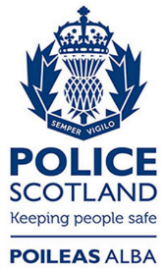 Freedom of Information ResponseOur reference:  FOI 23-3079Responded to:  xx December 2023